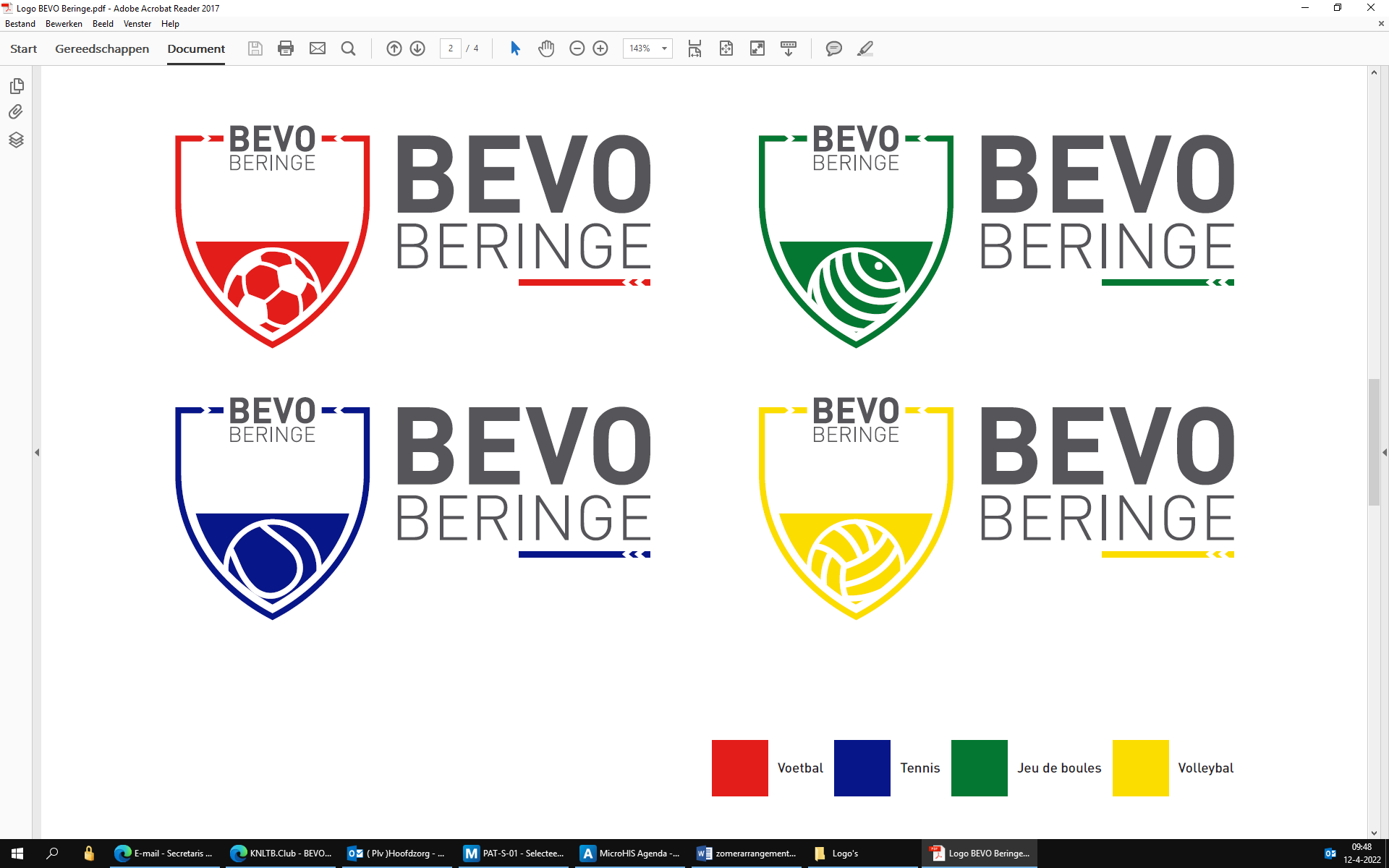 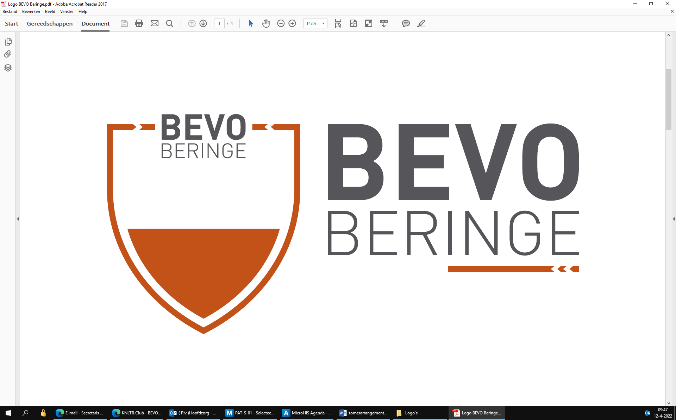                                          
Tennis-zomerchallenge arrangement 2023Ook dit jaar bieden we weer een tennis-zomerchallenge arrangement aan. Het arrangement van BEVO Beringe geldt van 1 juni t/m 30 september 2023. Voor iedereen die een sportieve uitdaging zoekt en kennis wil maken met tennis of gewoon wil sporten. Tennis is een leuke, sociale en gezonde sport.  Een sport die door iedereen, jong en oud, beoefend kan worden. En bovendien het hele jaar door mogelijk is door onze all weather banen.Een ieder kan in deze periode vrij tennissen voor: € 40,- 

Gedurende deze periode is het voor zomerchallege leden ook mogelijk om deel te nemen aan open tennistoernooien. Noteer daarom ook alvast ons eigen BEVO Beringe open tennistoernooi van 24 juni 2023 t/m 1 juli 2023 in jullie agenda! Ja, ik meld me graag aan voor het Tennis-zomerchallenge-arrangement van Bevo Beringe 2023:Naam:………………………………………………………………………………………….Adres:………………………………………………………………………………………….Postcode/woonplaats:………………………………………………………………………….Tel.nr:…………………………………………………………………………………………..E-mail:………………………………………………………………………………………….Geboortedatum:………………………………………………………………………………...
Betaling via rekening NL58RABO0141908459 t.n.v. BEVO Beringe onder vermelding van je naam en zomerchallenge 2023.Opgavestrook vόόr 30 mei 2023 insturen met ingescande (pas)foto t.b.v. de ledenadministratie naar: secretarisbevoberinge@outlook.comVoor vragen kunt u terecht bijNick Steeghs (06) 14 41 52 96 of via mail: secretarisbevoberinge@outlook.com